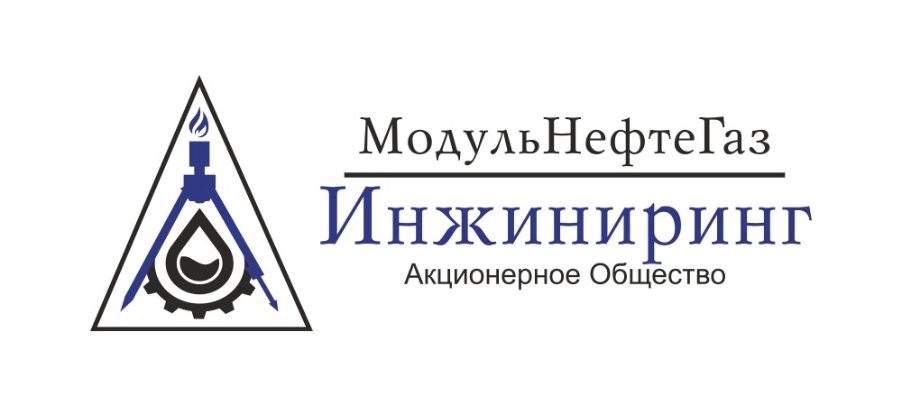 450075, РФ, Республика Башкортостан г. Уфа, ул. Рихарда Зорге, 75+7 (347) 216-10-01office@mngi.suwww.mngi.suОПРОСНЫЙ ЛИСТ ДЛЯ ЗАКАЗА Установка осушки газа Наименование предприятия-заказчика и место эксплуатации: ____________________________________________________________________________________________________________________Наименование проектирующей организации: __________________________________________________________________________________________________________________________________Контактное лицо: _________________________________________________________________________________________________________________________________________________________Комментарии/Особые требованияИнформацию подготовил:Фамилия, Имя, Отчество: 	_____________________________________________________Должность: 			_____________________________________________________Компания: 			_____________________________________________________Почтовый адрес: 		_____________________________________________________Телефон: 			_____________________________________________________Факс: 				_____________________________________________________М.П.		________________________ Подпись руководителя предприятия (отдела)__________________________________ Расшифровка подписи№Показатели ЗначенияПОКАЗАТЕЛИ РАБОТЫ И ХАРАКТЕРИСТИКА ИЗДЕЛИЯПОКАЗАТЕЛИ РАБОТЫ И ХАРАКТЕРИСТИКА ИЗДЕЛИЯПОКАЗАТЕЛИ РАБОТЫ И ХАРАКТЕРИСТИКА ИЗДЕЛИЯ1.1Производительность, м3/час, приведенная к условиям: t=20 oC, P=0,1013 МПа, возможные отклонения, (+) %     1.2Массовый расход, кг/час, возможные отклонения (+) %:- абсорбента-осушителя      1.3Избыточное технологическое давление, МПа, возможные отклонения, (+) %  1.4Температура на входе, oC, возможные отклонения, (+), oC.- газа- абсорбента     1.5Допускаемое гидравлическое сопротивление, Па1.6Число тарелок - секции осушки газа от влаги1.7Массовая концентрация в газе на выходе:- абсорбента-осушителя1.8Температура точки росы газа, oC, - по влаге1.9Противодавление в системе сброса от предохранительного клапана, МПа1.10Перечень технологических параметров, подлежащих контролю и регулированиюХАРАКТЕРИСТИКА СРЕДЫХАРАКТЕРИСТИКА СРЕДЫХАРАКТЕРИСТИКА СРЕДЫ2.1Наименование газа, жидкости2.2Наименование и массовая концентрация жидкости в газе на входе, в т.ч. пластовой воды, г/м3, рассчитанная на производительность приведенную к условиям t=20 oC, P=0,1013 МПа2.3Молярная доля каждого компонента газа, %2.4Молярная доля каждого компонента жидкости, содержащейся в газе, %2.5Массовая доля абсорбента в его насыщенном и регенерированном растворе, %2.6Символы и массовая концентрация солеи в пластовой воде, г/дм32.7Показатель рН пластовой воды2.8Массовая доля твердых частиц %, размер частиц %, мкм, в газе на входе2.9Плотность, кг/м3: - газа, приведенного к условиям t=20 oC, P=0,1013 МПа - жидкости, содержащейся в газе, на входе при рабочих условиях2.10Поверхностное натяжение при рабочих условиях, Н/м:  - жидкости, содержащейся в газе- абсорбента на входе2.11Динамическая вязкость при рабочих условиях,- жидкости, содержащейся в газе- абсорбента на входеУСЛОВИЯ ЭКСПЛУАТАЦИИ И УПРАВЛЕНИЯУСЛОВИЯ ЭКСПЛУАТАЦИИ И УПРАВЛЕНИЯУСЛОВИЯ ЭКСПЛУАТАЦИИ И УПРАВЛЕНИЯ3.1Количество заказываемого изделия3.2Вид поставки: блочная, не блочная3.3Требуемый срок службы изделия, лет3.4Место расположения изделия (в помещении, на открытой площадке)3.5Характер среды: (категория взрывоопасности смеси класс взрывоопасной зоны)3.6Абсолютная минимальная температура, oC, района эксплуатации изделия- средняя температура воздуха наиболее холодной пятидневки3.7Прочие требования по усмотрению составителя опросного листа